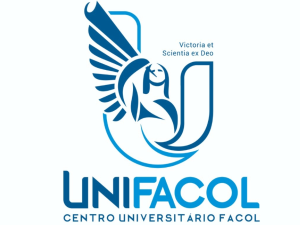 Edital n°002/2019.   O NÚCLEO ACADÊMICO DE NORMAS TÊCNICAS (NANT) - CENTRO UNIVERSITÁRIO FACOL, no uso de suas atribuições e, em conformidade com as diretrizes da Direção Acadêmica, torna público, através deste Edital, os procedimentos acadêmico-administrativos concernentes aos processos de acompanhamento e verificação da formatação dos trabalhos de conclusão de cursos no semestre letivo que segue, o de 2019.1.DISPOSIÇÕES GERAISArt. 1º. O presente Edital tem por objetivo apresentar conhecimento aos Discentes, Docentes e Coordenadores(as) desta IES, sobre a obrigatoriedade do acompanhamento do NANT aos estudantes na produção de seus Trabalhos de Conclusão de Cursos (TCC) como forma de convalidar a formatação e autenticidade de seus escritos, bem como de informar sobre as diretrizes desse processo de acompanhamento.Art. 2º. O NANT é um órgão criado para regular e acompanhar a produção científica no CENTRO UNIVERSITÁRIO FACOL que ocorre com a construção dos TCC’s visando a uma padronização institucional e a promoção de maior suporte aos estudantes e docentes nesse processo.Art. 3º. O TCC apresenta-se como uma das condições indispensáveis para a Colação de Grau e obtenção do título de bacharel e licenciado.§ 1°. O TCC é o último exercício do curso, através do qual, o graduando evidencia o seu domínio sobre um tema escolhido e sua capacidade de argumentação e domínio de conhecimentos fundamentais a uma formação acadêmica e profissional.§ 2°. O TCC compreende um processo planejado que deverá atender aos preceitos das metodologias para elaboração do trabalho científico, conforme a Associação Brasileira de Normas Técnicas (ABNT) e o Padrão Institucional determinado por esta IES.§ 3°. Para realizar esta tarefa, o Discente contará com a colaboração de um Professor/Orientador que o auxiliará desde a delimitação do tema até a apresentação perante banca examinadora.Art. 4º. Todos os/as estudantes matriculados em disciplinas (Orientação de Monografia ou TCC), as quais a nota final corresponde à produção de um artigo científico ou monografia de conclusão de curso, devem consultar o NANT ao menos três vezes, conforme calendário disposto no ANEXO 1, ao longo do semestre letivo para o esclarecimento sobre padronização e formatação das pesquisas em desenvolvimento. Nos momentos de encontro o aluno deverá levar folha de acompanhamento para que o professor do NANT, juntamente com aluno possam descrever as correções solicitadas e marcar data para próximo encontro, conforme modelo em ANEXO 2. § 1°. É da competência e responsabilidade dos professores das disciplinas de OM e de TCC a instrução e orientação sobre o padrão institucional adotado para os trabalhos científicos na FACOL.Sendo vetada a correção por qualquer membro do núcleo e o depósito na biblioteca, se o trabalho estiver fora do modelo pré-estabelecido pela IES.§ 2°. A atuação do NANT não invalida a presença dos estudantes nas aulas das disciplinas, a falta às aulas implica a reprovação sistemática da mesma forma como em qualquer outra. § 3°. O não comparecimento aos três encontros obrigatórios com membros do NANT implicará no não recebimento do termo garantindo a validade do trabalho, tal documento é indispensável ao depósito do texto para avaliação, (ANEXO 3)§ 4°. É obrigatório o acompanhamento regular do aluno com o seu respectivo professor orientador. Conforme ficha em ANEXO 4DO PROCESSO DE ACOMPANHAMENTOArt. 5º. Iniciado o semestre letivo, os estudantes devidamente matriculados nas disciplinas voltadas à produção TCC’s devem procurar o NANT para acompanhamento de atividades.§ 1º. Os horários de funcionamento do NANT ficam dispostos no quadro de avisos da sala de atendimentos. Horário de atendimento em ANEXO 5.§ 2º. O acompanhamento será controlado através do preenchimento de uma ficha pessoal que será alimentada com os registros das atividades e arquivada pelos membros do NANT.  § 3º. Não há limites estabelecidos para as orientações e acompanhamento de estudantes pelo NANT, durante todos os horários haverá membros do NANT aptos e dispostos para tirar dúvidas e dar orientações.Art. 6º. É da competência dos membros do NANT apenas a avaliação do formato e padronização técnica, bem como a verificação de autenticidade do conteúdo, mediante análise do programa Plágius®, no último dos encontros, onde o aluno deverá enviar para o e-mail nant@facol.com a versão final do TCC com todas as correções feitas para que possa ser feita a análise de plágio.Art. 7º. Os encontros de discentes com os membros do NANT devem ocorrer entre um intervalo mínimo de 15 dias.Art. 8º. Só obterão um parecer final os/as estudantes que atenderem todos os procedimentos dispostos nesse edital.Art. 9º. Após expedição do parecer final NANT, o aluno deverá procurar a coordenação de TCC do seu curso para que possa dar andamento com o processo de depósito à banca examinadora.Art. 10º. Após defesa perante à banca examinadora, o alunos deverá preencher e entregar a sua respectiva coordenação de TCC, declaração de autoria própria e autorização de publicação do texto integral da obra, para fins de leitura, impressão e/ou download, a título de divulgação do curso e ou da produção cientifica brasileira. Modelo em ANEXO 6.Núcleo Acadêmico de Normas TécnicasVitória de Santo Antão - PE, 05 de agosto de 2019.ANEXOSANEXO 1DATAS ENCONTROS COM PROFESSORES DO NANT, PARA ACOMPANHAMENTO DA CONSTRUÇÃO DO TCCANEXO 2DIÁRIO DE ACOMPANHAMENTO COM PROFESSORES DO NANTMembro do NANT:___________________________________________________Assinatura: _________________________________________________________ANEXO 3PARECER METODOLÓGICO NANTNome do Acadêmico:Título do Trabalho de Conclusão de Curso:Trabalho de Conclusão de Curso  apresentada ao Curso de ____________________________em __________________________ do Centro Universitário FACOL, como requisito parcial para a obtenção do título de ___________________ em __________________.Área de Concentração: Orientador: O Núcleo Acadêmico de Normas Técnicas - NANT - Centro Universitário FACOL. Encaminha parecer a baixo a respeito do TCC informado neste documento.Professor:  __________________________________________________________Assinatura: _________________________________________________________Credenciada pela Portaria nº 644, de 28 de março de 2001 – D.O.U. de 02/04/2001.Endereço: Rua do Estudante, nº 85 – Bairro Universitário.CEP: 55612-650 - Vitória de Santo Antão – PETelefone: (81) 3523-0103 / 3523-0012ANEXO 4TERMOS DE COMPROMISSO E DIÁRIO DE ACOMPANHAMENTO COM PROFESSOR ORIENTADORdiário de acompanhamento com professor orientadorAluno(a) Orientando(a):.Professor(a) Orientador(a):.ANEXO 5EXPEDIENTE NANT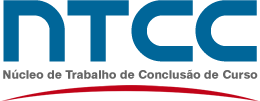 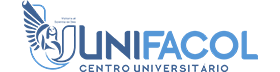 NANT – NÚCLEO ACADÊMICO DE NORMAS TÉCNICASCOORDENAÇÃO DE DIREITO AUTORAL E  PLÁGIODECLARAÇÃO DE AUTORIA PRÓPRIA EAUTORIZAÇÃO DE PUBLICAÇÃOEu, NOME DO AUTOR, acadêmico do Curso de Graduação em Administração, do CENTRO UNIVERSITÁRIO FACOL, regularmente matriculado sob o número XXXXXXX, declaro que sou autor do Trabalho de Conclusão de Curso intitulado NOME DO TRABALHO DE CONCLUSÃO DE CURSO, desenvolvido durante os semestres  ________________________ sob a orientação de NOME DO ORIENTADOR, ora entregue ao CENTRO UNIVERSITÁRIO FACOL, como requisito parcial a obtenção do grau de Bacharel, e que o mesmo foi por mim elaborado e integralmente redigido, não tendo sido copiado ou extraído, seja parcial ou integralmente, de forma ilícita de nenhuma fonte além daquelas públicas consultadas e corretamente referenciadas ao longo do trabalho ou daquelas cujos dados resultaram de investigações empíricas por mim realizadas para fins de produção deste trabalho.Assim, firmo a presente declaração, demonstrando minha plena consciência dos seus efeitos civis, penais e administrativos, e assumindo total responsabilidade caso se configure o crime de plágio ou violação aos direitos autorais.Desta forma, na qualidade de titular dos direitos de autor, autorizo ao CENTRO UNIVERSITÁRIO FACOL,  a publicar, durante tempo indeterminado, o texto integral da obra acima citada, para fins de leitura, impressão e/ou download, a título de divulgação do curso de NOME DO CURSO e ou da produção cientifica brasileira, a partir desta data.Por ser verdade, firmo a presente.Vitória de Santo Antão, ____ de _______________ de _______._________________________________________NOME DO AUTORDATAS ENCONTROSDATAS ENCONTROSDe 05 de agosto a 06 de setembro de 20191º encontroDe 09 de setembro a 18 de outubro de 20192º encontroDe  21 de outubro a 16 de dezembro de 20193º encontroData do EncontroDiscussões / Tarefas / Estudos/ Pesquisas / Apresentação, Recolhimento e Entrega da Produção Textual.Rubrica do(a) Professor(a)Rubrica do(a) Aluno(a)AVALIAÇÃO FINALConsidera que o TCC está apto para apresentação?				Sim                                 NãoAVALIAÇÃO FINALConsidera que o TCC está apto para apresentação?				Sim                                 NãoAVALIAÇÃO FINALConsidera que o TCC está apto para apresentação?				Sim                                 NãoAVALIAÇÃO FINALConsidera que o TCC está apto para apresentação?				Sim                                 NãoCOMENTÁRIOS A RESPEITO DO TCCFormatação nas normas da ABNTApto                              InaptoPorcentagem de verificação no Plagius® ______%COMENTÁRIOS A RESPEITO DO TCCFormatação nas normas da ABNTApto                              InaptoPorcentagem de verificação no Plagius® ______%COMENTÁRIOS A RESPEITO DO TCCFormatação nas normas da ABNTApto                              InaptoPorcentagem de verificação no Plagius® ______%COMENTÁRIOS A RESPEITO DO TCCFormatação nas normas da ABNTApto                              InaptoPorcentagem de verificação no Plagius® ______%Data do EncontroDiscussões / Tarefas / Estudos/ Pesquisas / Apresentação, Recolhimento e Entrega da Produção Textual.Data do Próximo EncontroRubrica do(a) Professor(a)Rubrica do(a) Aluno(a)Segunda-feiraTerça-feiraQuarta-feiraQuinta-feiraSexta-feiraTarde - 14:00 às 17:00Roberto Felix VeralúciaNathalia Alvares Ednaldo GomesNoite - 19:00 às 20:30Joselma DantasCleitiano Pereira /Joselma DantasVeralúciaEdnaldo GomesRoberto FelixNoite - 20:40 às 22:00Joselma Dantas /Nathalia AlvaresCleitiano Pereira /Joselma Dantas VeralúciaEdnaldo GomesRoberto Felix